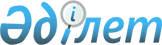 Об утверждении целевых показателей качества окружающей среды по Акмолинской области
					
			Утративший силу
			
			
		
					Решение Акмолинского областного маслихата от 19 марта 2020 года № 6С-41-4. Зарегистрировано Департаментом юстиции Акмолинской области 26 марта 2020 года № 7746. Утратило силу решением Акмолинского областного маслихата от 5 ноября 2021 года № 7С-10-8
      Сноска. Утратило силу решением Акмолинского областного маслихата от 05.11.2021 № 7С-10-8 (вводятся в действие по истечении десяти календарных дней после дня его первого официального опубликования).
      В соответствии с подпунктом 3) статьи 19 Экологического Кодекса Республики Казахстан от 9 января 2007 года Акмолинский областной маслихат РЕШИЛ:
      1. Утвердить прилагаемые целевые показатели качества окружающей среды по Акмолинской области.
      2. Настоящее решение вступает в силу со дня государственной регистрации в Департаменте юстиции Акмолинской области и вводится в действие со дня официального опубликования. Целевые показатели качества окружающей среды по Акмолинской области
      Примечание:
      *расшифровка аббревиатур:
      *ПДУ – предельно допустимый уровень;
      *дБА – акустический децибел;
      *% – процент.
					© 2012. РГП на ПХВ «Институт законодательства и правовой информации Республики Казахстан» Министерства юстиции Республики Казахстан
				
      Председатель сессииАкмолинского областного маслихата

М.Божко

      Секретарь Акмолинскогообластного маслихата

А.Баймагамбетов
Утверждены решением
Акмолинского областного
маслихата от 19 марта
2020 года № 6С-41-4
Индикаторы
Факт
Прогноз
Прогноз
Прогноз
Индикаторы
Факт
2021 год
2023 год
2027 год
Качество окружающей среды
Удельный валовой выброс в атмосферу загрязняющих веществ, тонн
89700
89700
85215
80955
Валовой выброс оксида углерода в атмосферу, тонн
18478
18478
17555
16675
Валовой выброс диоксида серы в атмосферу, тонн
18454
18454
17530
16655
Валовый объем сброса загрязняющих веществ, тонн
37741,8
35854,7
34062
32358,9
Доля территорий в статусе особо охраняемых, % от площади области
3,2 %
3,3 %
3,5 %
4,0 %
Доля лесного фонда, % от площади области
3,9 %
4,0 %
4,2 %
4,5 %
Численность основных видов копытных и пушных животных, являющихся объектами охоты, тысяч особей, а именно:
Лось
Олень
Косуля
Кабан
Лисица
Заяц
Сурок
0,756
1,632
11,264
1,915
12,454
72,23
435,283
0,794
1,714
11,827
2,011
13,077
75,842
457,047
0,834
1,8
12,418
2,112
13,731
79,634
479,899
0,876
1,89
13,039
2,218
14,418
83,616
503,894
Эквивалентный уровень шума на территории крупных перекрестков города Кокшетау
60-65 дБА
1,1-1,2 ПДУ
60 дБА
1,1 ПДУ
57,75 дБА
1,05 ПДУ
55 дБА
1 ПДУ
Объем переработки и утилизации промышленных отходов к их образованию, %
8,79 %
15 %
20 %
30 %
Объем переработки и утилизации твердых бытовых отходов к их образованию, %
15 %
20 %
30 %
50 %
Объем полигонов, получивших разрешение на эмиссии в окружающую среду
21,5%
30 %
60 %
100 %
Соотношение между средствами, полученными от экологических платежей и расходами областного бюджета на охрану окружающей среды, %
15,9 %
30 %
60 %
100 %
Объем финансирования на научные исследования, % от затрат на охрану окружающей среды
1 %
5 %
8 %
10 %